PREMIERS SECOURS EN EQUIPE DE NIVEAU 1 – PSE1Session du 03 octobre 2022 au 30 juin 2023Fiche d'inscriptionNom :   ................................................................................Nom de Jeune fille : ..........................................................Prénom : ...........................................................................Nationalité : .....................................................................Né(e) le : ..................................	à .................................Tél : ...................................................................................E-mail (majuscule) :    ................................................................................................................................................Adresse : ..............................................................................................................................CP : .....................    Ville : ....................................................................................................Avez-vous des problèmes de santé et/ou des antécédents médicaux ?..............................................................................................................................................................................................................................................................................................Pour les candidats ne disposant pas du PSE 1, il est possible de vous y former au sein du Grand Bleu avant de suivre la formation BNSSA.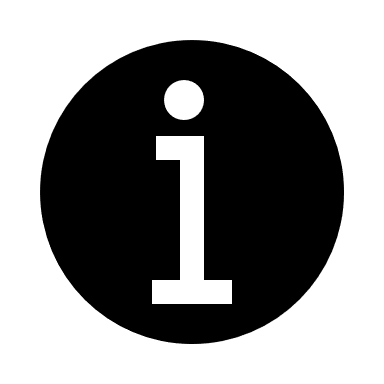 Fait à ............................................................	Le .........................................                                                                        SignaturePREREQUIS :Être âgé(e) de plus de 16 ans minimum ;Être en possession du matériel obligatoire précisé ci-dessous.PIÈCES À JOINDRE OBLIGATOIREMENT :Les pièces administratives☐ Le « Fiche d’inscription » et le « Questionnaire » ci-joints dûment complétés, accompagnés des pièces demandées,☐ La photocopie lisible Recto-Verso sur la même feuille de votre CARTE NATIONALE D’IDENTITÉ, DU PASSEPORT ☐ 2 photos d’identité (dont 1 collée sur le présent dossier, la deuxième portant votre nom et prénom),☐ 1 enveloppes timbrée A4 (sans inscription) au tarif en vigueur,☐ L’autorisation de droit à l’image complétée et signée (cf. page 8),☐ L’autorisation d’hospitalisation pour personnes mineures complétée et signée (cf. page 8),☐ La Charte d’engagement du stagiaire signée (cf. page 9).Les diplômes ou attestations – les photocopies sont à fournir en fonction de votre parcours☐ L’attestation d’obtention du PSE1 en formation initiale pour une inscription au recyclage du PSE1A RETENIR :Le dossier complet est à retourner par voie postale ou à déposer à l’adresse suivante :DATE LIMITE D’ENVOI :15 jours avant le début de la session de formation, CACHET DE LA POSTE FAISANT FOIATTENTION : SEULS LES DOSSIERS COMPLETS SERONT PRIS EN COMPTEQUESTIONNAIRE A REMPLIR SOIGNEUSEMENT ET JOINDRE LES PIECES JUSTIFICATIVESVOTRE SITUATION AU REGARD DE L’EMPLOI A L’ENTREE DE LA FORMATIONVOS ETUDES ET VOS DIPLOMESDemande d’adaptation du parcours :	◻ non	◻ ouiSi oui : ◻ équivalence de diplôme ◻ autre...........................Explication de la demande d’adaptation de parcours .............................................................................................................................................................................................................................................................. ..............................................................................................................................VOTRE EXPERIENCE SPORTIVE ANTERIEUREEn tant que salarié :Année	                             Poste	                                   entreprise.............................................................................................................................. ............................................................................................................................................................................................................................................................ ............................................................................................................................................................................................................................................................ ..............................................................................................................................En tant que bénévole :Année	                             Poste	                                   entreprise........................................................................................................................................... ......................................................................................................................................................................................................................................................................... ......................................................................................................................................................................................................................................................................... ..............................................................................................................................En tant que pratiquant :        Année	                             Poste	                                   entreprise........................................................................................................................................... ......................................................................................................................................................................................................................................................................... ......................................................................................................................................................................................................................................................................... ..............................................................................................................................COMPETENCES INFORMATIQUES :Je sais : Ces informations ne nous servent pas à vous sélectionner. Répondez honnêtement.ContactPour toute question sur votre orientation, l’adéquation de la formation à votre projet professionnel ou tout besoin d’adaptation et aménagement :Responsable administrative et insertion professionnelle et référente handicap : Mme Léa ROUVIER lea.rouvier@legrandbleumarseille.comou handicap@legrandbleumarseille.comRéférente du Pôle Formation : Mme Samantha MACE samantha.mace@legrandbleumarseille.comANNEXESAUTORISATION DE DROIT A L’IMAGEJe soussigné(e) ..................................................................................... 	
(Nom – Prénom du Candidat à la formation ou de son Responsable légal si personne mineure)Autorise Le Grand Bleu à utiliser mon image ou celle de mon enfant sur support papier ou internet pour la présentation ou l’illustration des activités de l’association et autorise les médias/la presse à utiliser des photos où figurerait mon image ou celle de mon enfant dans le cadre d’articles et/ou de reportage réalisés sur les activités de l’association.Aucune indemnité financière ne pourra être réclamée en cas de diffusion d’images.Fait à : Le :           /            /     Signature :AUTORISATION D’HOSPITALISATIONPour les personnes mineuresJ’autorise, en cas d’accident, l’hospitalisation de mon fils / ma fille (rayer la mention inutile) par les responsables des entrainements dans l’établissement de soins public ou privé le mieux adapté.Fait à : Le :           /            /     Signature :CHARTE D’ENGAGEMENT DU STAGIAIRE" En tant que stagiaire je m'engage à :Être à l'heureAgir dans le respect des règles de citoyennetéÊtre serviable et au service des autresÊtre solidaireAvoir l'esprit d'équipeAvoir l'esprit sportifÊtre loyal et justeÊtre respectueux des autresÊtre respectueux de l'encadrementÊtre respectueux du matériel et des locaux mis à ma disposition. "Signature du stagiaire :Informations importantes :Tout dossier d’inscription incomplet sera rejeté.Le Grand Bleu se réserve le droit d’annuler une session de formation en cas d’effectif insuffisant.Toute activité commencée est due, il ne sera effectué aucun remboursement. Tout cours non suivi est décompté du nombre total de cours souscritCochez la ou les formation.s que vous souhaitez suivre :Cochez la ou les formation.s que vous souhaitez suivre :☐ PSE1 initiale                Tarifs : 210 € PSE1 + BNSSA + frais d’adhésion à la FMNMS et souscription à l’assurance          Tarifs : 210 € + 490 € + 30 € = 730 €☐ PSE1 recyclage               Tarifs : 65 €Modalités de paiement : EspècesModalités de paiement : EspècesContacts pour candidat mineurContacts pour candidat mineurPèreMèreNom :Nom :Prénom :Prénom :Tel. Portable :Tel. PortableTel. Fixe :Tel. Fixe :E-mail :E-mailProfession :Profession :Matériel obligatoire dès l’entrée en formationEau plate (piscine) :Maillot de bain (short interdit)Lunettes de piscineServiette de bainBouteille d’eauPalmes Masque Tuba PiscineCADRE RÉSERVE A L’ADMINISTRATION DU GRAND BLEUDossier reçu ou déposé le : ……………………………………………………………………………………………………..Observations : ……………………………………………………………………………………………………………………….Inscription au	 PSE1 initial    PSE1 + B.N.S.S.A.   PSE1 recyclageP.S.E. 1 	 Oui	  Non      Certificat médical de non-contre-indication de moins de 3 mois   Oui	  Non      Autorisation du droit à l’image signée et complétée   Oui	  Non      Autorisation d’hospitalisation signée et complétée ☐ Oui	☐ Non      Charte d’Engagement du Sauveteur ☐ Oui	☐ Non      VOUS ETES SALARIE(E)	Votre emploi : ..................................................Votre employeur : .............................................Adresse : ...................................................................................................................................................................................................Type de contrat : ◻ CDI   ◻ CDD Du.......................... au .......................VOUS ETES DEMANDEUR D’EMPLOI	Depuis le : .....................................................N° allocataire : ......................................................Agence Pôle Emploi : ...................................................... Nom du conseiller : .......................................Vous percevez :	◻ ARE	◻ RSAAucune rémunération	◻ ASSPRISE EN CHARGE	VOUS ETES INSCRIT(E) A LA MISSION LOCALE	Quel est le montant de votre CPF ? ................Adresse : .........................................................Vous bénéficiez d’une prise en charge :◻ OUI   ◻ NON    ◻ Ne sait pas........................................................
........................................................ Nom du conseiller : ...........................................................Par quel organisme : ...............................................................................................................Vous avez travaillé 24 mois dans les 5 ans (quel que soit le type de contrat)N° tél : ...........................................................e-mail : .............................................................Vous avez travaillé 4 mois dans les 12 derniers mois.CompétenceOUINONEffectuer une recherche sur internetEnvoyer des e-mailsEnvoyer des e-mails avec des pièces attachéesMettre en forme une lettreFaire un sommaire